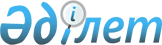 2022 – 2024 жылдарға арналған Жаңадария ауылдық округінің бюджеті туралы
					
			Мерзімі біткен
			
			
		
					Қызылорда облысы Жалағаш аудандық мәслихатының 2021 жылғы 29 желтоқсандағы № 13-8 шешімі. Мерзімі біткендіктен қолданыс тоқтатылды
      Қазақстан Республикасы Бюджет кодексінің 75-бабының 2-тармағына және "Қазақстан Республикасындағы жергілікті мемлекеттік басқару және өзін-өзі басқару туралы" Қазақстан Республикасы Заңының 6-бабының 2-7-тармағына сәйкес Жалағаш аудандық мәслихаты ШЕШТІ:
      1. 2022 – 2024 жылдарға арналған Жаңадария ауылдық округінің бюджеті осы шешімнің тиісінше 1, 2 және 3-қосымшаларына сәйкес, оның ішінде 2022 жылға мынадай көлемдерде бекітілсін:
      1) кірістер – 90 508,2 мың теңге, оның ішінде:
      cалықтық түсімдер – 966,2 мың теңге;
      салықтық емес түсімдер – 77 мың теңге;
      негізгі капиталды сатудан түсетін түсімдер – 0;
      трансферттер түсімдері – 89 465 мың теңге;
      2) шығындар – 90 917,1 мың теңге;
      3) таза бюджеттік кредиттеу – 0;
      бюджеттік кредиттер – 0;
      бюджеттік кредиттерді өтеу – 0;
      4) қаржы активтерімен операциялар бойынша сальдо – 0;
      қаржы активтерін сатып алу – 0;
      мемлекеттің қаржы активтерін сатудан түсетін түсімдер – 0;
      5) бюджет тапшылығы (профициті) – 408,9 мың теңге;
      6) бюджет тапшылығын қаржыландыру (профицитін пайдалану) – -408,9 мың теңге;
      қарыздар түсімі – 0;
      қарыздарды өтеу – 0;
      бюджет қаражатының пайдаланылатын қалдықтары – 408,9 мың теңге.
      Ескерту. 1-тармақ жаңа редакцияда - Қызылорда облысы Жалағаш аудандық мәслихатының 18.11.2022 № 27-8 шешімімен (01.01.2022 бастап қолданысқа енгізіледі).


      2. 2022 жылға арналған Жаңадария ауылдық округінің бюджетін атқару процесінде секвестрлеуге жатпайтын бюджеттік бағдарламалар тізбесі 4-қосымшаға сәйкес бекітілсін.
      3. Осы шешім 2022 жылғы 1 қаңтардан бастап қолданысқа енгізіледі және ресми жариялауға жатады. 2022 жылға арналған Жаңадария ауылдық округінің бюджеті
      Ескерту. 1-қосымша жаңа редакцияда - Қызылорда облысы Жалағаш аудандық мәслихатының 18.11.2022 № 27-8 шешімімен (01.01.2022 бастап қолданысқа енгізіледі). 2023 жылға арналған Жаңадария ауылдық округінің бюджеті  2024 жылға арналған Жаңадария ауылдық округінің бюджеті  2022 жылға арналған Жаңадария ауылдық округі бюджетінің секвестрлеуге жатпайтын бюджеттік бағдарламаның тізбесі
					© 2012. Қазақстан Республикасы Әділет министрлігінің «Қазақстан Республикасының Заңнама және құқықтық ақпарат институты» ШЖҚ РМК
				
      Жалағаш аудандық мәслихатының хатшысы 

Г.Курманбаева
Жалағаш аудандық мәслихатының
2021 жылғы 29 желтоқсандағы
№ 13-8 шешіміне 1-қосымша
Санаты 
Санаты 
Санаты 
Санаты 
Сомасы,
мың теңге
Сыныбы 
Сыныбы 
Сыныбы 
Сомасы,
мың теңге
Кіші сыныбы
Кіші сыныбы
Сомасы,
мың теңге
Атауы
Кірістер 
90508,2
1
Салықтық түсiмдер
966,2
1
Табыс салығы
0
2
Жеке табыс салығы
0
04
Меншiкке салынатын салықтар
966,2
1
Мүлiкке салынатын салықтар
4
3
Жер салығы
28
4
Көлiк кұралдарына салынатын салық
934,2
2
Салықтық емес түсiмдер
77
06
Басқа да салықтық емес түсiмдер
77
1
Басқа да салықтық емес түсiмдер
77
3
Негізгі капиталды сатудан түсетін түсімдер
0
01
Мемлекеттік мекемелерге бекітілген мемлекеттік мүлікті сату
0
1
Мемлекеттік мекемелерге бекітілген мемлекеттік мүлікті сату
0
4
Трансферттердің түсімдері
89465
02
Мемлекеттік басқарудың жоғарғы тұрған органдарынан түсетін трансферттер
89465
3
Аудандардың (облыстық маңызы бар қаланың) бюджетінен трансферттер
89465
 Функционалдық топ
 Функционалдық топ
 Функционалдық топ
 Функционалдық топ
Сомасы, мың теңге
Бюджеттік бағдарламалардың әкімшісі
Бюджеттік бағдарламалардың әкімшісі
Бюджеттік бағдарламалардың әкімшісі
Сомасы, мың теңге
Бағдарлама 
Бағдарлама 
Сомасы, мың теңге
Атауы
Сомасы, мың теңге
Шығындар
90917,1
01
Жалпы сипаттағы мемлекеттiк қызметтер 
30397,9
124
Аудандық маңызы бар қала, ауыл, кент, ауылдық округ әкімінің аппараты 
30397,9
001
Аудандық маңызы бар қала, ауыл, кент, ауылдық округ әкімінің қызметін қамтамасыз ету жөніндегі қызметтер
29597,9
022
Мемлекеттік органның күрделі шығыстары
0
032
Ведомостволық бағыныстағы мемлекеттік мекемелердің және ұйымдардың күрделі шығыстары
800
05
Денсаулық сақтау
45
124
Аудандық маңызы бар қала, ауыл, кент, ауылдық округ әкімінің аппараты 
45
002
Шұғыл жағдайларда сырқаты ауыр адамдарды дәрігерлік көмек көрсететін ең жақын денсаулық сақтау ұйымына дейін жеткізуді ұйымдастыру
45
07
Тұрғын үй-коммуналдық шаруашылық
2494
124
Аудандық маңызы бар қала, ауыл, кент, ауылдық округ әкімінің аппараты 
2494
008
Елді мекендердегі көшелерді жарықтандыру
889
009
Елдi мекендердiң санитариясын қамтамасыз ету
308
011
Елді мекендерді абаттандыру мен көгалдандыру 
1297
08
Мәдениет, спорт, туризм және ақпараттык кеңістік
16897
124
Аудандық маңызы бар қала, ауыл, кент, ауылдық округ әкімінің аппараты 
16987
006
Жергілікті деңгейде мәдени-демалыс жұмысын қолдау
16897
12
Көлік және коммуникация
38918
124
Аудандық маңызы бар қала, ауыл, кент, ауылдық округ әкімінің аппараты
38918
045
Аудандык маңызы бар қалаларда, ауылдарда, кенттерде, ауылдық округтерде автомобиль жолдарын күрделі және орташа жөндеу
38918
13
Басқалар 
1913
124
Аудандық маңызы бар қала, ауыл, кент, ауылдық округ әкімінің аппараты 
1913
040
Өңірлерді дамытудың 2025 жылға дейінгі бағдарламасы шеңберінде өңірлерді экономикалық дамытуға жәрдемдесу бойынша шараларды іске асыруға ауылдық елді мекендерді жайластыруды шешуге арналған іс-шараларды іске асыру
1913
15
Трансферттер
252,2
124
Аудандық маңызы бар қала, ауыл, кент, ауылдық округ әкімінің аппараты
252,2
048
Пайдаланылмаған (толық пайдаланылмаған) нысаналы трансферттерді қайтару
252,2
Бюджет тапшылығы (профициті)
408,9
Бюджет тапшылығын қаржыландыру (профицитін пайдалану)
-408,9
8
Бюджет қаражатының пайдаланылатын қалдықтары
408,9
1
Бюджет қаражатының бос қалдықтары
408,9Жалағаш аудандық мәслихатының
2021 жылғы 29 желтоқсандағы
№ 13-8 шешіміне 2-қосымша
Санаты 
Санаты 
Санаты 
Санаты 
Сомасы,
мың теңге
Сыныбы 
Сыныбы 
Сыныбы 
Сомасы,
мың теңге
Кіші сыныбы
Кіші сыныбы
Сомасы,
мың теңге
Атауы
Кірістер 
37 821
1
Салықтық түсiмдер
476
1
Табыс салығы
87
2
Жеке табыс салығы
87
04
Меншiкке салынатын салықтар
389
1
Мүлiкке салынатын салықтар
6
3
Жер салығы
30
4
Көлiк кұралдарына салынатын салық
353
2
Салықтық емес түсiмдер
77
06
Басқа да салықтық емес түсiмдер
77
1
Басқа да салықтық емес түсiмдер
77
3
Негізгі капиталды сатудан түсетін түсімдер
0
01
Мемлекеттік мекемелерге бекітілген мемлекеттік мүлікті сату
0
1
Мемлекеттік мекемелерге бекітілген мемлекеттік мүлікті сату
0
4
Трансферттердің түсімдері
37 268
02
Мемлекеттік басқарудың жоғарғы тұрған органдарынан түсетін трансферттер
37 268
3
Аудандардың (облыстық маңызы бар қаланың) бюджетінен трансферттер
37 268
 Функционалдық топ
 Функционалдық топ
 Функционалдық топ
 Функционалдық топ
Сомасы, мың теңге
Бюджеттік бағдарламалардың әкімшісі
Бюджеттік бағдарламалардың әкімшісі
Бюджеттік бағдарламалардың әкімшісі
Сомасы, мың теңге
Бағдарлама 
Бағдарлама 
Сомасы, мың теңге
Атауы
Сомасы, мың теңге
Шығындар
37 821
01
Жалпы сипаттағы мемлекеттiк қызметтер 
20 554
124
Аудандық маңызы бар қала, ауыл, кент, ауылдық округ әкімінің аппараты 
20 554
001
Аудандық маңызы бар қала, ауыл, кент, ауылдық округ әкімінің қызметін қамтамасыз ету жөніндегі қызметтер
20 554
05
Денсаулық сақтау
45
124
Аудандық маңызы бар қала, ауыл, кент, ауылдық округ әкімінің аппараты 
45
002
Шұғыл жағдайларда сырқаты ауыр адамдарды дәрігерлік көмек көрсететін ең жақын денсаулық сақтау ұйымына дейін жеткізуді ұйымдастыру
45
07
Тұрғын үй-коммуналдық шаруашылық
1 827
124
Аудандық маңызы бар қала, ауыл, кент, ауылдық округ әкімінің аппараты 
1 827
008
Елді мекендердегі көшелерді жарықтандыру
493
009
Елдi мекендердiң санитариясын қамтамасыз ету
278
011
Елді мекендерді абаттандыру мен көгалдандыру 
1 056
08
Мәдениет, спорт, туризм және ақпараттык кеңістік
13 195
124
Аудандық маңызы бар қала, ауыл, кент, ауылдық округ әкімінің аппараты 
13 195
006
Жергілікті деңгейде мәдени-демалыс жұмысын қолдау
13 195
13
Басқалар 
2 200 
124
Аудандық маңызы бар қала, ауыл, кент, ауылдық округ әкімінің аппараты 
2 200
040
Өңірлерді дамытудың 2025 жылға дейінгі бағдарламасы шеңберінде өңірлерді экономикалық дамытуға жәрдемдесу бойынша шараларды іске асыруға ауылдық елді мекендерді жайластыруды шешуге арналған іс-шараларды іске асыру
2 200
Бюджет тапшылығы (профициті)
0
Бюджет тапшылығын қаржыландыру (профицитін пайдалану)
0
8
Бюджет қаражатының пайдаланылатын қалдықтары
0
1
Бюджет қаражатының бос қалдықтары
0Жалағаш аудандық мәслихатының
2021 жылғы 29 желтоқсандағы
№ 13-8 шешіміне 3-қосымша
Санаты 
Санаты 
Санаты 
Санаты 
Сомасы,
мың теңге
Сыныбы 
Сыныбы 
Сыныбы 
Сомасы,
мың теңге
Кіші сыныбы
Кіші сыныбы
Сомасы,
мың теңге
Атауы
Кірістер 
37 821
1
Салықтық түсiмдер
476
1
Табыс салығы
87
2
Жеке табыс салығы
87
04
Меншiкке салынатын салықтар
389
1
Мүлiкке салынатын салықтар
6
3
Жер салығы
30
4
Көлiк кұралдарына салынатын салық
353
2
Салықтық емес түсiмдер
77
06
Басқа да салықтық емес түсiмдер
77
1
Басқа да салықтық емес түсiмдер
77
3
Негізгі капиталды сатудан түсетін түсімдер
0
01
Мемлекеттік мекемелерге бекітілген мемлекеттік мүлікті сату
0
1
Мемлекеттік мекемелерге бекітілген мемлекеттік мүлікті сату
0
4
Трансферттердің түсімдері
37 268
02
Мемлекеттік басқарудың жоғарғы тұрған органдарынан түсетін трансферттер
37 268
3
Аудандардың (облыстық маңызы бар қаланың) бюджетінен трансферттер
37 268
 Функционалдық топ
 Функционалдық топ
 Функционалдық топ
 Функционалдық топ
Сомасы, мың теңге
Бюджеттік бағдарламалардың әкімшісі
Бюджеттік бағдарламалардың әкімшісі
Бюджеттік бағдарламалардың әкімшісі
Сомасы, мың теңге
Бағдарлама 
Бағдарлама 
Сомасы, мың теңге
Атауы
Сомасы, мың теңге
Шығындар
37 821
01
Жалпы сипаттағы мемлекеттiк қызметтер 
20 554
124
Аудандық маңызы бар қала, ауыл, кент, ауылдық округ әкімінің аппараты 
20 554
001
Аудандық маңызы бар қала, ауыл, кент, ауылдық округ әкімінің қызметін қамтамасыз ету жөніндегі қызметтер
20 554
05
Денсаулық сақтау
45
124
Аудандық маңызы бар қала, ауыл, кент, ауылдық округ әкімінің аппараты 
45
002
Шұғыл жағдайларда сырқаты ауыр адамдарды дәрігерлік көмек көрсететін ең жақын денсаулық сақтау ұйымына дейін жеткізуді ұйымдастыру
45
07
Тұрғын үй-коммуналдық шаруашылық
1 827
124
Аудандық маңызы бар қала, ауыл, кент, ауылдық округ әкімінің аппараты 
1 827
008
Елді мекендердегі көшелерді жарықтандыру
493
009
Елдi мекендердiң санитариясын қамтамасыз ету
278
011
Елді мекендерді абаттандыру мен көгалдандыру 
1 056
08
Мәдениет, спорт, туризм және ақпараттык кеңістік
13 195
124
Аудандық маңызы бар қала, ауыл, кент, ауылдық округ әкімінің аппараты 
13 195
006
Жергілікті деңгейде мәдени-демалыс жұмысын қолдау
13 195
13
Басқалар 
2 200 
124
Аудандық маңызы бар қала, ауыл, кент, ауылдық округ әкімінің аппараты 
2 200
040
Өңірлерді дамытудың 2025 жылға дейінгі бағдарламасы шеңберінде өңірлерді экономикалық дамытуға жәрдемдесу бойынша шараларды іске асыруға ауылдық елді мекендерді жайластыруды шешуге арналған іс-шараларды іске асыру
2 200
Бюджет тапшылығы (профициті)
0
Бюджет тапшылығын қаржыландыру (профицитін пайдалану)
0
8
Бюджет қаражатының пайдаланылатын қалдықтары
0
1
Бюджет қаражатының бос қалдықтары
0Жалағаш аудандық мәслихатының
2021 жылғы 29 желтоқсандағы
№ 13-8 шешіміне 4-қосымша
Атауы
Денсаулық сақтау
Шұғыл жағдайларда сырқаты ауыр адамдарды дәрігерлік көмек көрсететін ең жақын денсаулық сақтау ұйымына дейін жеткізуді ұйымдастыру